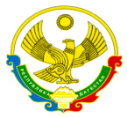 РЕСПУБЛИКА  ДАГЕСТАНАДМИНИСТРАЦИИ ГОРОДСКОГО ОКРУГА «ГОРОД КАСПИЙСК»МУНИЦИПАЛЬНОЕ БЮДЖЕТНОЕ ОБЩЕОБРАЗОВАТЕЛЬНОЕ УЧРЕЖДЕНИЕ«СРЕДНЯЯ ОБЩЕОБРАЗОВАТЕЛЬНАЯ ШКОЛА № 4»                        368301, РД    г. Каспийск, ул. Матросова, 3   Тел.  5-33-17 ПРИКАЗот   «01» марта2021г.                                                               № _23- од__«Об участии в проведении Всероссийских проверочных работ в 2021году»В рамках проведения Всероссийских проверочных работ,  на основании  приказа  МКУ «Управление образования» «О проведении в 2021 году ВПР в 4-8, 10-11 классах образовательных организаций» от 19.02.2021г №32 и письма МОиНРДот 17.02.2021г. №06-15/4/01-08/4  и письмом Рособрнадзораот 12.02.2021г. №14-15 «О проведении всероссийских проверочных работ в4-8, 10-11 классах в 2021году» в рамках указанногов Графике периода  по приложению№1 к письму, и самостоятельно определенным дням проведения работ  образовательной организацией Приказываю:1. Провести Всероссийские проверочные работы (далее – ВПР) в 4-8,10-11классах.2. Составить по МБОУ СОШ №4 График проведения ВПР согласно Приложению №1  к письму МОиН РД от 17.02.2021г. №06-15/4/01-08/4 ;Рособрнадзор от 12.02.2021г. №14-15.3. Назначить ответственным за проведение ВПР в 4-ых классах – зам. директора по УВР -  Мерданову С.К.  4. Назначить ответственным за проведение ВПР в 5-7-ых классах – зам. директора по УВР -  Алиеву Э.З.5. Назначить ответственным за проведение ВПР в 8-ых классах – зам. директора по УВР -  Ильясову Б.А.6.  Назначить школьным координатором проведения ВПР по МБОУ «СОШ№4» Абдулаеву З.А., учителя информатикии передать информацию о школьном координаторе ( 8909 482 42 06  ) муниципальному (региональному) координатору.7.  Школьному координатору проведения ВПР – Абдулаевой З.А., учителю информатики.7.1. Обеспечить проведение подготовительных мероприятий для включения образовательной организации в списки участников ВПР, в том числе, авторизацию в ФИС ОКО (https://fis-oko.obrnadzor.gov.ru/ раздел «Обмен данными» или по прямой ссылке https://lk-fisoko.obrnadzor.gov.ru/), получение логина и пароля доступа в личный кабинет образовательной организации, заполнение опросного листа ОО -  участника ВПР, получение инструктивных материалов.7.2. Скачать в личном кабинете в ФИС ОКО протокол проведения работы и список кодов участников. Распечатать бумажный протокол и коды участников. Разрезать лист с кодами участников для выдачи каждому участнику отдельного кода.7.3.Скачать комплекты для проведения ВПР (зашифрованный архив) в личном кабинете ФИС ОКО до дня проведения работы.Получить шифр для распаковки архива в личном кабинете в ФИС ОКО.Даты получения архивов с материалами и  шифров к архиву указаны в плане-графике проведения ВПР 2021.7.4. Для каждой ОО варианты сгенерированы индивидуально на основе банка заданий  ВПР с использованием ФИС ОКО. 7.5.Организаторам в аудитории распечатать варианты ВПР на всех участников.7.6.В личном кабинете в ФИС ОКО получить критерии оценивания ответов. Даты получения критериев оценивания работ указаны в плане - графике проведения ВПР 2021.7.7.Получить через личный кабинет в ФИС ОКО электронную форму сборарезультатов ВПР. Даты получения форм сборарезультатов указаны в плане - графике проведения ВПР 2021.7.8.Организовать проверку ответов участников с помощью критериев посоответствующему предмету.7.9.Заполнить форму сбора результатов выполнения ВПР, для каждого из участниковвнести в форму его код, номер вариантаработы и баллы за задания. В электронном протоколе передаются только коды участников, ФИО не указываются.Соответствие  ФИО и кода остается в ОО в виде бумажного протокола.7.10.Загрузить форму сбора результатов в ФИС ОКО. Загрузка формы сбора результатов в ФИС ОКО должна быть  осуществлена по графику:7.11.Учителям – предметникам:7.12.Организовать выполнение участниками работы. Выдать каждому участнику код (причём каждому участнику-один и тот жекод на все работы). Каждый код используется во всей ОО только один раз. В процессе проведения работы заполнитьбумажный протокол, в котором фиксируется соответствие кода и ФИО участника. Каждый участник переписывает код вспециально отведенное поле на каждой странице работы. Работа может выполняться ручками (синей или черной), которыеиспользуются   обучающимися на уроках.7.13.По окончании проведения работы собрать все комплекты.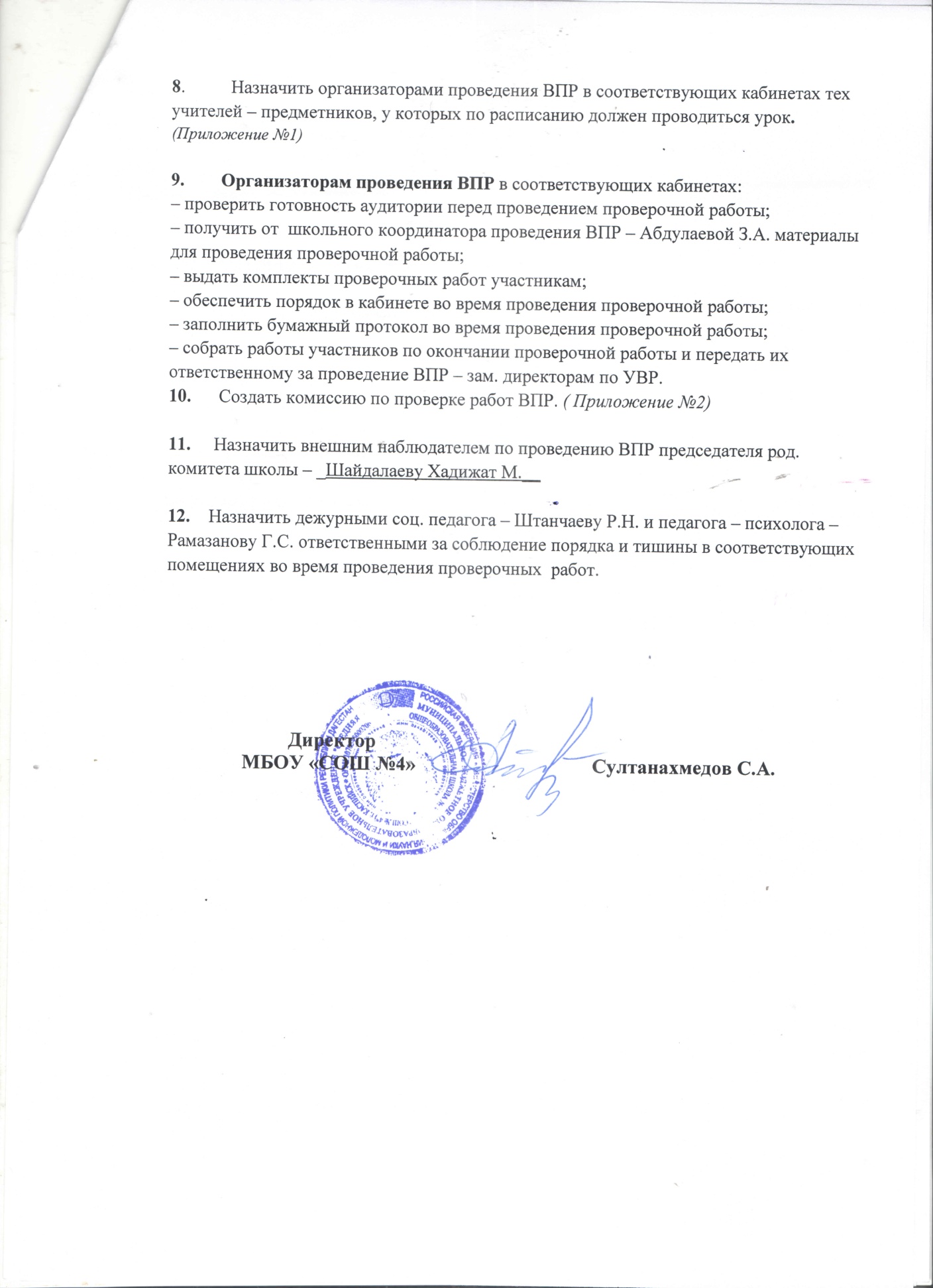 